Warren J. Baker Endowment 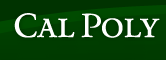 for Excellence in Project-Based Learning Robert D. Koob Endowment for Student SuccessPROPOSAL NARRATIVE(Max. of 3 pages including figures/tables but excluding budget page, 1” margins, 12-point font. See Sec. XII of RFP for more details.)Proposals not complying with format guidelines will not be considered.Project TitleAbstractObjective(s)MethodologyTimelineFinal Products and DisseminationBudget JustificationWarren J. Baker Endowment for Excellence in Project-Based Learning Robert D. Koob Endowment for Student SuccessPROPOSAL BUDGETStudent Applicant(s):Faculty Advisor:Project Title:Requested Endowment FundingTravelsubtotal$Travel: In-state$Travel: Out-of-state$Travel: International$Operating Expensessubtotal$ Non-computer Supplies & Materials $Computer Supplies & Materials$Software/Software Licenses$Printing/Duplication$Postage/Shipping$Registration$Membership Dues & Subscriptions$Multimedia Services$Advertising$Journal Publication Costs$Contractual Servicessubtotal$Contracted Services$Equipment Rental/Lease Agreements$Service/Maintenance Agreements$TOTAL$